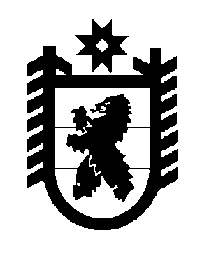 Российская Федерация Республика Карелия    ПРАВИТЕЛЬСТВО РЕСПУБЛИКИ КАРЕЛИЯПОСТАНОВЛЕНИЕот  29 сентября 2014 года № 297-Пг. Петрозаводск О внесении изменения в постановление Правительства 
Республики Карелия от 3 декабря 2012 года № 360-П	В целях реализации мероприятий долгосрочной целевой программы «Профилактика правонарушений в Республике Карелия на 2012-2016 годы» в 2014-2016 годах и в соответствии с абзацем третьим пункта 3 постановления Правительства Республики Карелия от 28 декабря                  2012 года № 416-П «Об утверждении Порядка разработки, реализации и оценки эффективности государственных программ Республики Карелия» Правительство Республики Карелия п о с т а н о в л я е т:1. Внести в постановление Правительства Республики Карелия от              3 декабря 2012 года № 360-П «О долгосрочной целевой программе «Профилактика правонарушений в Республике Карелия на 2012-2016 годы» (Собрание законодательства Республики Карелия, 2012, № 12, ст. 2208; 2013, № 2, ст. 284; Карелия, 2014, 16 января) изменение, дополнив его пунктом 1.1 следующего содержания:«1.1. Установить, что реализация мероприятий  долгосрочной целевой программы «Профилактика правонарушений в Республике Карелия на 2012-2016 годы» осуществляется в рамках подпрограммы 7 «Долгосрочная целевая программа «Профилактика правонарушений в Республике Карелия на 2012-2016 годы» государственной программы Республики Карелия «Защита населения и территорий от чрезвычайных ситуаций, обеспечение пожарной безопасности и безопасности людей на территории Республики Карелия» на 2014-2020 годы, утвержденной постановлением Правительства Республики Карелия от 5 августа 2014 года № 240-П.».2. Настоящее постановление распространяется на отношения, возникшие с 5 августа 2014 года.            Глава Республики  Карелия                                                            А.П. Худилайнен